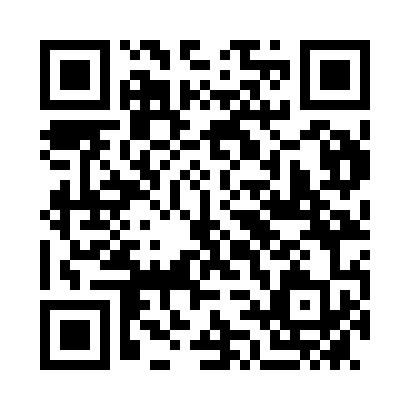 Prayer times for Scheibbs, AustriaWed 1 May 2024 - Fri 31 May 2024High Latitude Method: Angle Based RulePrayer Calculation Method: Muslim World LeagueAsar Calculation Method: ShafiPrayer times provided by https://www.salahtimes.comDateDayFajrSunriseDhuhrAsrMaghribIsha1Wed3:315:4112:564:568:1310:142Thu3:295:3912:564:568:1410:163Fri3:265:3712:564:578:1610:184Sat3:235:3612:564:578:1710:215Sun3:205:3412:564:588:1910:236Mon3:185:3312:564:588:2010:257Tue3:155:3112:564:598:2110:288Wed3:125:3012:564:598:2310:309Thu3:105:2812:565:008:2410:3310Fri3:075:2712:565:008:2510:3511Sat3:045:2512:565:018:2710:3712Sun3:025:2412:565:018:2810:4013Mon2:595:2312:565:028:2910:4214Tue2:565:2112:565:028:3110:4515Wed2:545:2012:565:038:3210:4716Thu2:515:1912:565:038:3310:5017Fri2:485:1812:565:048:3410:5218Sat2:465:1712:565:048:3610:5519Sun2:435:1512:565:058:3710:5720Mon2:415:1412:565:058:3811:0021Tue2:395:1312:565:068:3911:0222Wed2:395:1212:565:068:4111:0423Thu2:385:1112:565:078:4211:0624Fri2:385:1012:565:078:4311:0725Sat2:385:0912:565:088:4411:0726Sun2:375:0812:565:088:4511:0827Mon2:375:0712:575:088:4611:0828Tue2:375:0712:575:098:4711:0929Wed2:375:0612:575:098:4811:0930Thu2:365:0512:575:108:4911:1031Fri2:365:0412:575:108:5011:10